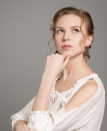 Образование:2011-2014 НОКК искусство хореографа  2016-2019 магистратура Академии русского балета им. А.Я. Вагановой, направление подготовки  хореографическое искусство по профилю специальности искусство хореографа, мастер курса Смирнов  Э.А.  C 2016 Ученица и ассистент Степина А.А., педагога актёрского мастерства Академии русского балета им. Вагановой, заслуженного тренера Российской Федерации, автора методики преподавания актёрского мастерства в балете С 2019 г. аспирант Академии русского балета им. А.Я. Вагановой, тема научного исследования "актерский  тренинг в системе подготовки артиста балета: историко-методологический аспект", руководитель Степин  А.А., Тарасова О.И. 2014-2019 повышение квалификации в области современного танца:  • P.A.R.T.S. Summer School 2017. Advanced level. Anton Lachky microproject, David Hernandez  contemporary ,  • P.A.R.T.S. Summer School 2018, contemporary Rianto Dewandaru • Gaga dancers, Iyar Elezra. • Gaga people Noa Zuk • Курс по современному танцу и перфомансу. Alexander Andryashkin • Екатерина Басалаева. Contact improvisation  • Open Look Festival ( Russel Adamson, Joeri Dubbe, Carolina Mancuso, Arika Yamada Russel  Adamson, Gil Harush, Joeri Dubbe, Carolina Mancuso, Ivan Perez)  • Katsuro Kan “Buto” Опыт работы:2014 – 2018 – артист балета ННКМТ им. В.Т. Степанова.  С 2017 г. - ассистент преподавателя актерского мастерства Степина А.А. в АРБ им.А.Я Вагановой  2018, 2020 – приглашенный педагог актерского мастерства у спортсменов одиночного фигурного катания  команды заслуженного тренера СССР и РФ Мишина А Н. (Е.Туктамышевой,  М.Коляда., С.Самодуровой, А.Гуляковой, А.Лазукина и др.) 2018 - 2022 - Постановка номеров современного репертуара для студентов Академия русского балета имени Вагановой на итоговые экзамены по актёрскому мастерству, а также для концертов младших классов 2019 - Постановка моноспектакля-перформанса “Монологи” для вечера современной хореографии в Escabo.С 2019 – артист балета Санкт-Петербургского театра балета Константина Тачкина.  2019 - Летняя школа танца BALLET HERITAGE в Академии танца Б. Эйфмана, преподаватель актерского  мастерства 2020-2021 - преподаватель актерского мастерства АРБ им. А.Я Вагановой2021 -  хореограф-постановщик миниатюры “Diva” для Гала-концерта звезд балета в Александринском театре. Исполняла Заслуженная артистка России, солистка Мариинского театра Александра Иосифиди   2022 -  педагог актерского мастерства в Школе классического балета Н.А. Долгушина. Хореограф и режиссёр итоговых спектаклей-показов по актёрскому мастерству Проекты:Автор идеи и руководитель благотворительного проекта “От классики до перформанса”, а также хореограф современных номеров и режиссёр спектакля “Ребёнок номер пять”Это событие приурочено к международному дню благотворительности "Щедрый вторник", который проводится с 2012 года в более чем 100 странах. Все вырученные средства были перечислены в Фонд помощи детям-сиротам "Арифметика добра", В программу вечера вошли популярные классические номера и работы современных хореографов. А центральное место было отдано премьере перформанса "Ребенок номер 5" - о детях, попавших в трудную ситуацию. Это мультижанровый перформанс, цель которого - сломать устоявшийся в обществе стереотип о том, что обитатели детского дома - это носители плохого гена.Среди участников вечера - заслуженная артистка России Александра Иосифиди из Мариинского театра и ее коллега по труппе Мария Ильюшкина, солистка театра "Русский балет" Мария Великая, артист Михайловского театра Роман Суслов, солистка Russian Classical Ballet Наталья Смирноваhttps://shellenaballet.ru/https://tass.ru/obschestvo/13050215?utm_source=google.com&utm_medium=organic&utm_campaign=google.com&utm_referrer=google.com https://mel.fm/blog/dobromel/59721-ot-klassiki-do-performansa-blagotvoritelny-vecher-pri-uchastii-zvezd-baleta https://www.afisha.ru/meeting/13953/https://www.a-dobra.ru/news/artisty-baleta-provedut-blagotvoritelnyj-vecher-v-podderzhku-podopechnyh-fonda/https://spbvedomosti.ru/news/gorod/gorodskaya-khronika-vazhnoe-v-peterburge-1-dekabrya-2021/Автор идеи и режиссёр документального фильма о педагоге актёрского мастерства Степине Александре Александровиче. Проект реализуется к юбилею мастера. Work in progressmuseum@vaganovaacademy.ru Адаменко Елена РобертовнаШелешнева Ирина ВикторовнаАртист балета, балетмейстер, режиссер, преподаватель актерского мастерстваhttps://vk.com/id13288295 